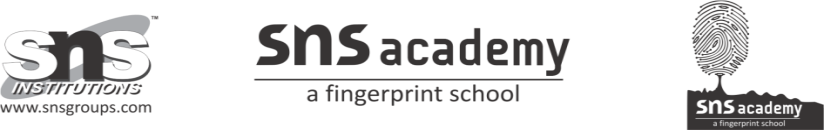 Sincerity, Nobility and ServiceWORKSHEET NO.5GRADE: XII                              			                        DATE:SUBJECT: CHEMISTRY			                           TOPIC: p-BLOCK ELEMENTSWhat is lanthanoid contraction? Give reason for the same.Which  of the noble gas have highest boiling point? Give reason.Out of HF, HCl, HBr and HI which is more acidic? Reason out.Why are petahalides more covalent than trihalides?			Why is ICl more reactive than I2?Give reasons: 								(3)a.Thermal stability decreases from 𝐇𝟐𝐎 𝐭𝐨 𝐇𝟐𝐓𝐞. b.Fluoride ion has higher hydration enthalpy than chloride ion.               c. Actenoids exhibit greater range of oxidation states than Lanthanides.Sulphur in vapour phase shows paramagnetic behaviour. Why?H2S is less acidic than H2Te. Why?Why is sulphuric acid highly viscous?Sulphur hexa fluoride is used as a gaseous insulator. Explain.		